<<COMMUNITY>> is participating in the 2015 Community Visioning Program. The goal of this project is to develop a landscape plan that will graphically illustrate the vision of <<COMMUNITY>>. You are invited to see the new ideas created this summer.  Please plan to attend on <<DATE>> from <<TIME>> at <<LOCATION>>.  This is your opportunity to discuss the proposed projects with local committee members, the design team, and Trees Forever staff.	Please join us...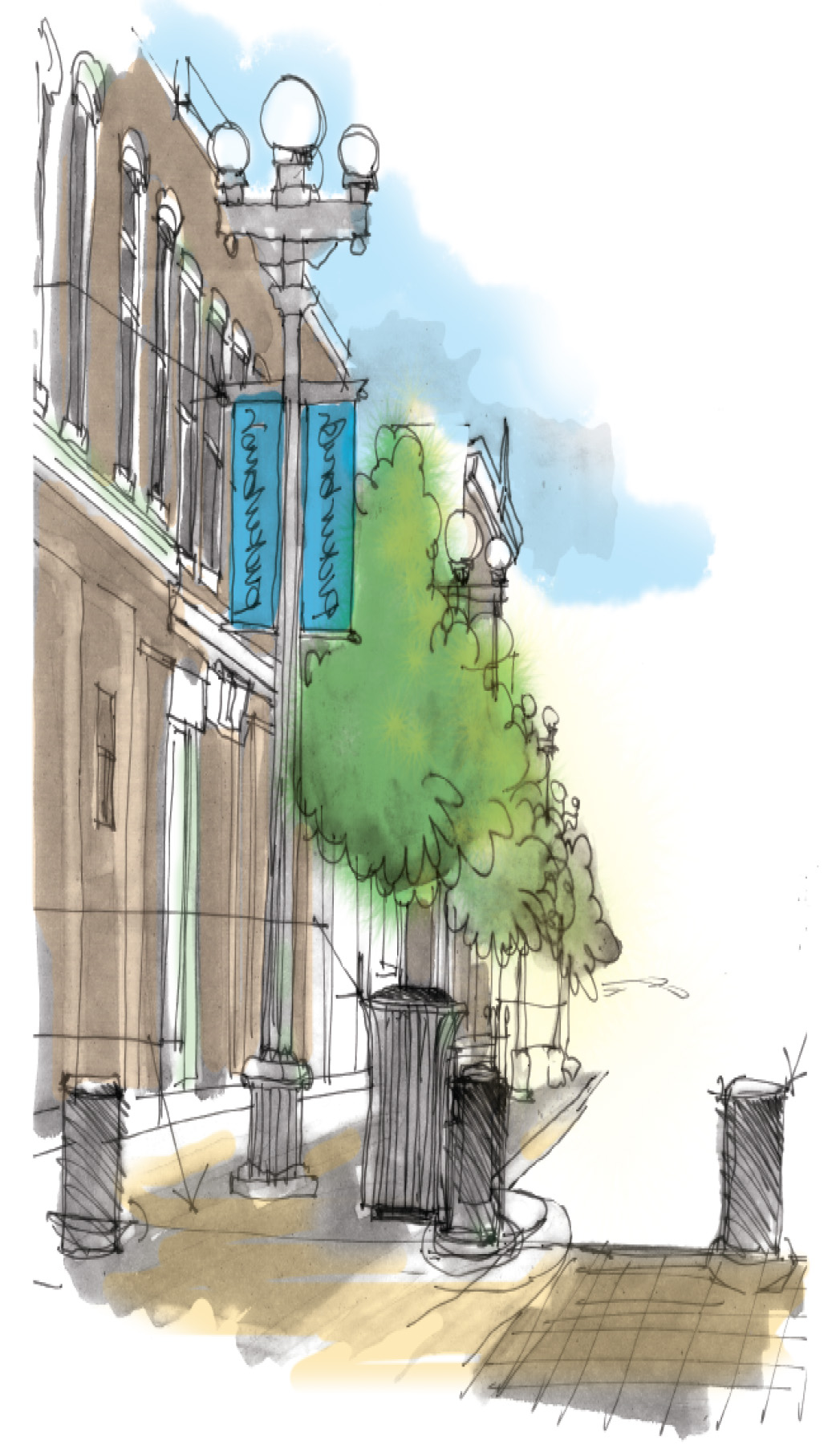 What:	Presentation of Visioning Final ConceptsWhen:	<<DAY OF WEEK>>, <<DATE>>, <<TIME>>Where:	<<LOCATION>>